 INDIANA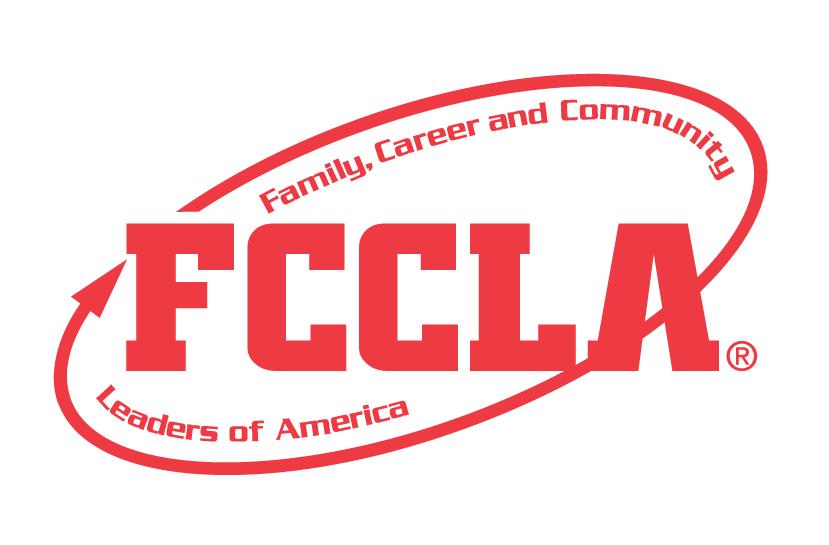 Career ExplorationSTATE PROJECTFCCLA members must be affiliated by February 1stCareer ExplorationOverview:  Career exploration is a project recognizing individual students who use the planning process to research careers, assess skills, and form a career plan. Students must create a portfolio and planning process summary page demonstrating the knowledge gained about the career they researched.  Entry: Individual eventPORTFOLIO GUIDELINES:For this project a PDF file can be submitted electronically OR a Three Ring Binder can be used.Three Ring Binder: this can be in the official FCCLA red or white three ring binder (can be purchased through the E-Store) PDF File: For submission, please submit portfolio as one pdf file. Name the file with the student first and last name, chapter name, and name of the state project. A title or title page must be on the front of the portfolio.  The title of the project, Career Exploration must be included.  A subtitle is optional.There must be a project identification page (8 ½” X 11”) page in the portfolio identifying:Participant nameParticipant gradeName of chapterName of school, school address, city and stateDistrict numberIncludes planning process summary page up to 2 pagesUp to 20 pages TOTALPROJECT DETAILS:Each step of the Planning Process is fully explained, neatly typed and placed in the portfolio.  The portfolio must include explanations and evidence of the following:Self-Assessment- Complete the interest assessment at Indiana Career Explorer or use a comparable assessment from a similar platform (Naviance, etc). Print and include the results in the portfolio.  Additionally, complete one additional career or interest survey of your choosing, print and include in the portfolio.  (2 total assessments)FCCLA Career Exploration Sheet- reference Self-Assessment results to answer the Career Exploration questions (attached) on up to two 8 1⁄2” x 11” pagesUse of Family and Consumer Sciences Coursework/Standards- Describe ways that Family and Consumer Sciences courses and/or standards will help prepare you for the selected career on one 8 1⁄2” x 11” page.Career Planning- state career goals in a paragraph(s) summary on one 8 1/2” x 11” page.Education Plan- utilizing the education plan sheet (attached), create an education plan and include in your portfolio.Document experiences or exploration in selected career field. Examples of documentation may include, but are not limited to, written summaries of interviews from business, industry, agency, or organization personnel; written narrative of job shadowing or cooperative work experiences; community service or project-based learning, and photographs.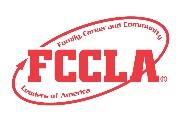 FCCLA Planning ProcessSummary Page Template(This template may be modified, but all headings must be used in the correct order.  The FCCLA logo and Planning Process graphics are encouraged but not required.)IDENTIFY CONCERNS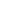 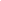 SET A GOAL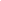 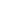 FORM A PLAN (WHO, WHAT, WHEN, WHERE, HOW, COST, RESOURCES, AND EVALUATION)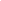 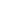 ACT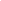 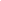 FOLLOW UP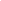 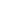 CAREER EXPLORATIONSelf Scoring is OptionalComments:Name__________________________________________School___________________________________CAREER INVESTIGATION SHEET (2 pages maximum):  PRINT OR TYPEFrom the recommended industries on the Indiana Career Explorer assessment, what industry interests you most?  Why?2. Please list a specific job title and description for a job in your chosen industry or pathway. 3. What skills are needed for this career? 4. What is the current and future job outlook for this career? 5. Mentorship is a big component in education/training job sustainability. Who could be a mentor to you and what other measures could you take to ensure a long, enjoyable, and successful career? 6. What are the entry-level positions and opportunities for professional advancements in this career field? 7.  Please list your sources for your career research.							Education Plan for CAREER INVESTIGATION (2 pages maximum):  PRINT OR TYPEEVALUATIONSelf-ScoreScorePORTFOLIO0-10 ptsDoes not meet size specification and missing title and project ID page0-3Does not meet size specification or title or project ID page missing, incomplete, or not organized4-7Meets size specification, title and project ID page includedNeat and well organized8-10FCCLA PLANNING PROCESS0 – 15 ptsNot included or not well developed0-4Included but not complete5-9Planning Process is fully explained, neatly typed or written, and included10-15GRAMMAR0 – 10 ptsExtensive grammatical and spelling errors0-3Few grammatical and spelling errors4-7No grammatical or spelling errors8-10SELF-ASSESSMENT0 – 10 ptsMissing0-3Incomplete or not all surveys taken4-7All surveys completed and included8-10CAREER EXPLORATION SHEET0 – 15 ptsMissing or not complete0-4Somewhat complete, not detailed5-9Good research information.  Very thorough and detailed10-15USE OF FCS COURSEWORK /STANDARDS0 – 10 ptsMissing or not complete0-3A few examples of FACS coursework/standards but not detailed4-7Very detailed examples of FACS coursework and standards8-10CAREER PLANNING0 – 10 ptsMissing or not complete0-3Summary basic, not detailed4-7Very complete and detailed plans for career goals8-10EDUCATION PLANNING0 – 15 ptsMissing or not complete0-3Basic information, not detailed4-7Complete and detailed education plan included8-10EXPERIENCE/EXPLORATION0 – 5 ptsMissing0-3Experience included but not relevant4-7Relevant experiences included8-10Total 100 pts possibleTotal 100 pts possibleTotal 100 pts possibleTotal 100 pts possible0-6970-7980-8990-100ParticipationBronzeSilverGoldCareer Goal:Summary of Your Plan to Reach Career Goal:High School Plan (Diploma Type, Courses of Interest, and Pathway Courses if applicable):Extra-Curriculars:Skilled Training, Post-secondary, and/or College: (Two Possible College/Post-secondary options or Training Options, degree option if applicable): 